BEFORE BEGINNING…STEP 1: Research and InvestigationWAYS TO INVESTIGATE:WAYS TO DOCUMENT:PhotosVideosJournalingSketchingNote takingFORMULATING QUESTIONS TO HELP DEVELOP IDEAS:Reflect on documentation of experiencesThink about past and current experiences and work, as well as knowledge, skills, intentions 
and goalsInquiry about materials, processes and ideasOpen-ended questions that begin with what if, how, whyFocus on questions that can guide thinking and makingEnvision possibilities for investigation within and beyond the disciplines of art and designOrganize questions by grouping similar ones togetherEvaluate and rank questions according to their potential for discoveryExchange constructive feedback about clarity and the potential for each other’s questions to inspire in-depth investigation over time (HINT: peer critiques)STEP 2: Practice, Experimentation and RevisionWORKING OUT IDEAS WITHIN YOUR SKETCHBOOK
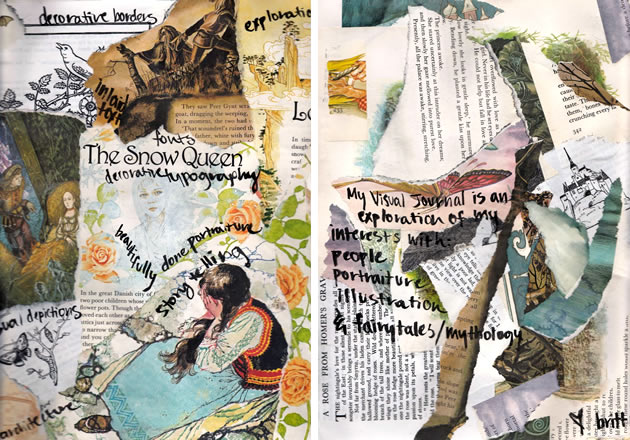 Each page should be a different idea that goes along with your sustained investigation topic
Keep adding to it as you think of new ideas over time
Document everything
Fill the space with meaningful contentAdd drawing, writing, notes, collage images, sketch ideas and colorThis will be the springboard for your art projectsFIRST HAND:InterviewsSite visitPersonal experience (writing in your own words)
SECOND HAND:VideosArticlesReputable websitesBlogsPodcasts